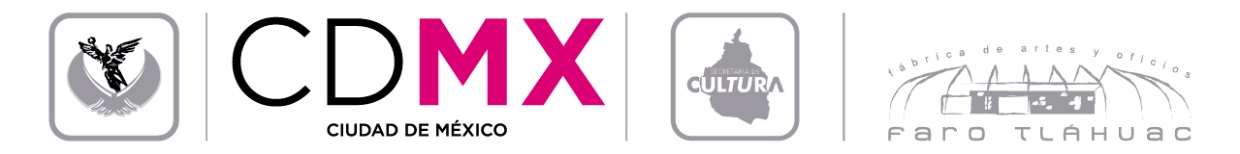 FÁBRICA DE ARTES Y OFICIOS FARO TLÁHUAC Coordinación de Servicios Educativos y Talleres HORARIOS DE TALLERES TRIMESTRE 2017 – II (Del 30 de Mayo al 26 de Agosto)ALUMNOS:TALLERTALLERISTADÍA Y HORAEDADMÍNIMAESPACIOLaboratorio de Producción de Arte Digital VespertinoJosé Israel Mora LaraSábado 15:00 – 19:00 hrs.15 añosAula Digital1García Arriaga IsaacH202González Díaz Raúl GuillermoH563Jiménez Pérez Lidia MontserratM234Martínez Navarrete Miguel Ángel H235Sánchez Jiménez Augusto Erick H206Sánchez Martínez Perla Raquel M19